Publicado en Granada el 01/10/2019 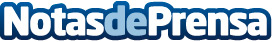 Las bodas más originales tienen destino propio: La Bobadilla, a Royal HideawayLas bodas it internacionales ya no se celebran en una isla caribeña, se celebran en esta maravillosa ciudad andaluzaDatos de contacto:Ana Hidalgo91 781 25 06 Nota de prensa publicada en: https://www.notasdeprensa.es/las-bodas-mas-originales-tienen-destino-propio Categorias: Gastronomía Viaje Artes Visuales Sociedad Entretenimiento Restauración Celebraciones http://www.notasdeprensa.es